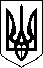 ВІДДІЛ ОСВІТИ ВИКОНАВЧОГО КОМІТЕТУКОРОСТЕНСЬКОЇ МІСЬКОЇ РАДИМАЛОЗУБІВЩИНСЬКИЙ ЛІЦЕЙ КОРОСТЕНСЬКОЇ МІСЬКОЇ РАДИ(МАЛОЗУБІВЩИНСЬКИЙ ЛІЦЕЙ)код ЄДРПОУ  22056372                                                                Н А К А З01 вересня 2023року                       с.Мала Зубівщина                                №74Про створення комісії та затвердження плану  заходів протидії булінгу ( цькуванню)в ліцеїВідповідно до статті 15 Закону України «Про повну загальну середню освіту» від 16.01.2020 № 463-IX, статті 10 Закону України «Про охорону дитинства» , де визначено, що кожній дитині гарантується право на свободу, особисту недоторканність та захист гідності, Закону України «Про освіту», зокрема статті 53, яка визначає право здобувачів освіти на захист під час освітнього процесу від приниження честі та гідності, будь-яких форм насильства та експлуатації, дискримінації за будь якою ознакою, статті 16 «Конвенції про права дитини», яка  передбачає, що жодна дитина не може бути об'єктом свавільного або незаконного втручання в здійснення її права на особисте і сімейне життя, недоторканність житла, таємницю кореспонденції або незаконного посягання на її честь і гідність, Закону України «Про внесення змін до деяких законодавчих актів України щодо протидії мобінгу (цькуванню)» від 16.11.2022 № 2759-IX, де  передбачено, що керівник закладу освіти в межах наданих йому повноважень забезпечує створення у закладі освіти безпечного освітнього середовища, вільного від насильства та мобінгу (цькування) ,наказу Міністерства освіти і науки України від 28.12.2019 року  №1646 «Деякі питання реагування на випадки булінгу (цькування) та застосування заходів виховного впливу в закладах освіти», зареєстрованого  в Міністерстві  юстиції   України   від   03.02.2020  року за № 111/34394,  наказу Міністерства освіти і науки від 26.02.2020 року  № 293 «Про затвердження плану заходів, спрямованих на запобігання та протидію булінгу (цькуванню) в закладах освіти», листа Міністерства освіти і науки від 20.03.2020 року  №6/480-20 «Про план заходів, спрямованих на запобігання та протидію булінгу (цькуванню)  в закладах освіти»,  Лист МОН України від 14.08.2020 № 1/9-436 «Про створення безпечного освітнього середовища в закладі освіти та попередження протидії булінгу (цькуванню)»НАКАЗУЮ:Затвердити   план заходів щодо профілактики булінгу в учнівському середовищі на 2023 – 2024 навчальний  рік (додаток 1).Призначити відповідальною особою з протидії булінгу заступника директора з виховної роботи Мельниченко Т.А.Затвердити склад комісії з розгляду випадків булінгу (цькування):Голова комісії – Станіславська С.М., директор ліцею;Члени комісії: Черевко І.А., заступник директора з навчально-виховної роботи;Мельниченко Т.А., заступник директора з виховної роботи;Зайченко О.В, практичний психолог ліцею;Гераймович Я.О. – соціальний педагог ліцею.Залучати до складу комісії батьків постраждалого і булера, класних керівників та інших зацікавлених осіб.Контроль за виконанням наказу покласти на заступника директора з виховної роботи Мельниченко Т.А.Директор ліцею                                                            Світлана СТАНІСЛАВСЬКАДодаток 1до наказу по ліцею№74 від  01 .09.2023р.Планзаходів щодо профілактики булінгу на 2023-2024 навчальний рік№Назва заходуТермін проведенняВідповідальний1.Вивчення нових нормативно – законодавчих документів , практик щодо боротьби  з боулінгом (цькуванню) в освітньому середовищі Протягом рокуАдміністрація, класні керівники, класоводи, психолог2.Проведення ранкових зустрічей  з метою формування навичок дружніх стосунків між учнями ліцею (1-6 класи)Протягом рокуКласоводи3.Діагностування рівня напруги, тривожності в учнівських колективах.Протягом рокуПсихолог4.Оновлення інформації «Протидія булінгу» на офіційному сайті закладу освіти та групі  ліцею у фейзбуціВересеньЗДНВР5.Ознайомлення педколекиву з рекомендаціями «Як дітям допомогти справитися з булінгом»Протягом рокуЗДРВ, психолог6.Участь педагогічних працівників ліцею в практичних семінарах, вебінарах, мастер – класах, тренінгах з питань протидії булінгу та кібербулінгу ( в тому числі онлайн)Протягом рокуЗДРВ, класні керівники, класоводи, психолог, соціальний педагог7.Тиждень протидії боулінгу - консультативний пункт «Скринька довіри»  (1-11 кл.);- година спілкування «Що таке булінг» (створення правил поведінки) - 1-4 кл.;- мозковий штурм «Чому так відбувається» (5-8 кл.);- «Як правильно вийти з конфлікту?» (9-11 кл.);- відеопрезентація «Кібербулінг агресія в інтернеті » (7-11кл.);- анкетування «Виявлення випалків насильства та булінгу» (5-11 кл.);- психологічна гра «Учні проти булінгу!» ( 5-11 кл.);- індивідуальні консультації за результатами анкетування та спостереження;- поширення просвітницьких матеріалів щодо виявлення та протидії боулінгу.25.09-29.09.2023ЗДВР, психолог, соціальний педагог, класні керівники, класоводи8.Інтерактивне заняття  «Скажи  - «Ні» булінгу! » ( 1-4 клас)25-26.09.2023Соціальний педагог9.Тренінги: - «Як вилікуватися від булінгу» ( 5-8кл.)-  « Stop ,булінг» (8-9 клас)27-29.09.2023Соціальний педагог, психолог10.Анонімне анкетування учнів:- щодо виявлення випадків насильства в родині  « Я та булінг» ( 5-11 клас);- на виявлення випадків боулінгу та діагностування міжособистісних стосунків у учнівському колективі ( 5-11 клас).ВересеньСоціальний  педагогПсихолог11.Перегляд соціальних відеороликів з питань булінгу в учнівському середовищі із подальшим обговоренням  проблемних ситуацій на виховних годинахПротягом рокуКласні керівники, класоводи, психолог, соціальний педагог12.Акція «16 днів проти насильства»24.11-09.12.2023ЗДВР, педагог – організатор, психолог, соціальний педагог, класні керівники, класоводи13.Квест – гра «Квітка толерантності» (1-7 клас)ЛистопадКласні керівники, класоводи14.Бесіди, години спілкування на тему «Кібербулінг» ( 5-11 клас)ЛютийПсихолог , класні керівники15.Надання рекомендацій щодо профілактики і подолання кібербулінгу, булінгу  ( 5-11 клас)ЛютийПсихолог16.Консультації та корекційні заняття з ліцеїстами, що мають ознаки девіантної поведінки, систематично порушують поведінку, схильні до насильстваПротягом рокуПсихолог17.Поширення інформаційних матеріалів , буклетів серед учасників освітнього процесу з теми булінгуВересеньПсихолог, соціальний педагог18.Проведення консультацій  з батьками з даної проблеми ( за потреби)Протягом рокуПсихолог19.Підготовка звіту про виконання заходів щодо протидії булінгуТравень – червеньПсихолог20.Надання інформації щодо проведених заходів з профілактики булінгу (цькування), проявів насильства серед учнів ліцеюПротягом року ( за вимогою)ЗДВР